   Smer: Medicinska sestra – Tehničar   I I I godina    Udžbenik:  Za 3. Razred medicinse škole   Autori: Jovan Teodorović i saradnici   PITANJA: 1. Oboljenja respiratornog sistemaPlućna funkcija i ispitivanje plućne funkcijeAkutni i hronični bronhitisPneumonija (primarna i sekundarna)BronhopneumonijaTeški akutni raspiratorni sindromBronhiektazije i apsces plućaBronhijalna astma (alergiska, nealergiska, mešovita)Status asmatikusHronični opstruktivni bronhitisHronična plućna insuficijencijaEmbolija i infarkt plućaAkutni edem plućaTuberkoloza pluća  i tumori plućaZapaljenje plućne maramice Pleuralni izliv, punkcija, pneumotoraks2. Bolesti kvsReumatska groznicaUrođene i stečene maneMitralna sentoza i insuficijencijaMitralna sentoza i insuficijencijaTrikuspidalna stenoza i insuficijencijaPulmonalna stenoza i insuficijencijaSrčana dekompenzacija i insuficijencijaPlućni edem i insuficijencija desnog srcaInfektivni endokarditis i miokarditisPerikarditis (akutni i hronični)Angina pektorisInfarkt miokardaTahikardna i bradikardna aritmijaAterosklerozaKolaps, sinkopa i šok3. Bolesti i krvi krvotvornih organaAnemija-opšti simptomi i podelaPerniciozna anemijaHemolizna anemijaAnemija posle akutnog i hroničnog krvarenjaAkutna leukemijaHronična mijeloidna leukemijaHronična limfatična leukemijaMaligni limfomHočkinova bolest i nehočkinski limfomMultipli mijelomTrombocitopenijeHemofilijaTransfuzija krvi4. Bolesti nepravilne ishrane i poremećaji metabolizma Gojaznost i pothranjenostUrična artropatija-gihtVitamini5. Oboljenja lokomotornog sistemaPodela reumatskih oboljenjaReumatoidni artritisSitemski ertimeski lupusProgresivna sistemska skleroza       5.   Metaboličke reumatske bolesti6. Alergiske i imunološke bolestiAnafilaktički šok (terapija i prevencija)Nodozni eritemVežbe1. Uzimanje krvi i drugog materijala za dopunska ispitivanja 2.položajna drenaža i inhalacija 3. Pleuralna punkcija 4. Terapija kiseonikom 5. Posmatranje i nega bolesnika sa oboljenjem kvs6. Uzimanje krvi za hemokulturu7. Nega bolesnika sa infarktom miokarda8. Nega bolesnika sa hipertenzijom, venepunkcija9. Nega bolesnika sa anemijom10. Nega bolesnika sa leukemijom11. Sternalna punkcija12. Lečenje transfuzijom krvi, preparatima gvožđa, citostaticima13. Nega bolesnika sa reumatoidnim artritisom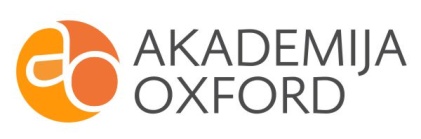 